Crucis nostraekoncert starobylých duchovních zpěvůPlasy, kostel Nanebevzetí Panny MarieSobota 25. března 2023 v 18 hodin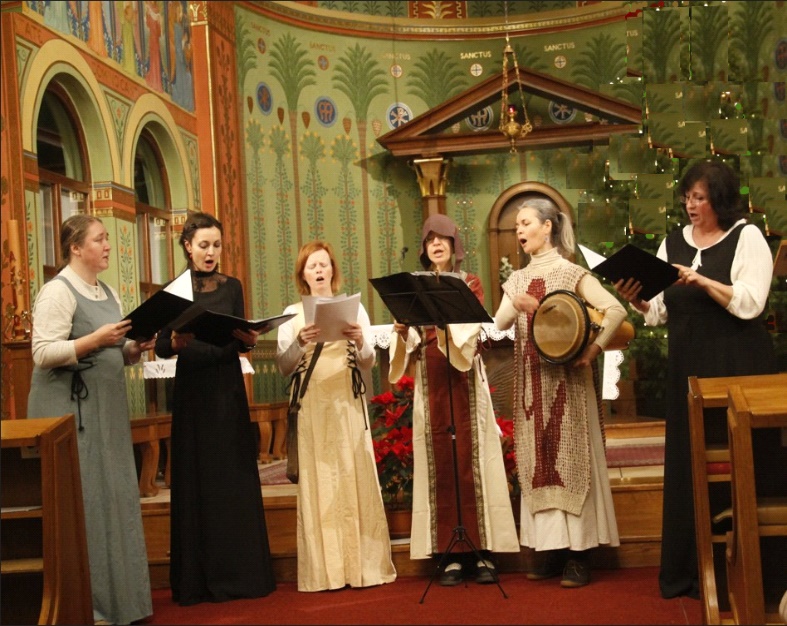 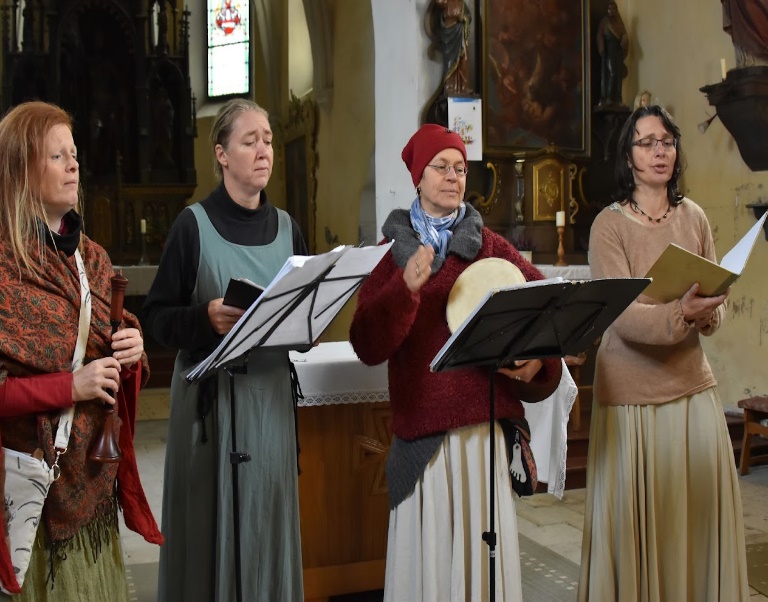 Vokální společenství   CANTIO